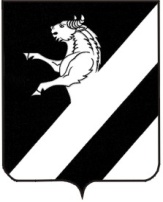 О передаче к осуществлению части полномочий  по решению вопросов местного значения Тарутинского   сельсовета    Ачинскому  району	В соответствии с  Федеральным законом  от  06.10.2003 № 131-ФЗ «Об общих принципах  организации  местного самоуправления в Российской Федерации», Бюджетным кодексом Российской Федерации, Законом  Красноярского края  от 15.10.2015 № 9-3724 «О закреплении вопросов  местного значения  за сельскими  поселениями  Красноярского края»,   руководствуясь ст. ст. 21,25 Устава Тарутинского   сельсовета Ачинского района Красноярского края,  Тарутинский   сельский Совет депутатов  РЕШИЛ:1.Администрации Тарутинского   сельсовета Ачинского района передать администрации  Ачинского района  к осуществлению с 01.01.2024  по 31.12.2024 включительно часть  полномочий по решению вопросов местного значения:1.1.Организация в границах сельсовета электро-, тепло- и водоснабжения населения, водоотведения в пределах полномочий, установленных законодательством Российской Федерации.1.2.Иные полномочия органов местного самоуправления в соответствии с жилищным законодательством:принятие в установленном порядке решений о переводе или об отказе в переводе жилых помещений в нежилые и нежилых помещений в жилые помещения;согласование переустройства и (или) перепланировки жилого помещения;утверждение административного регламента по предоставлению муниципальной услуги: прием заявлений и выдача документов о согласовании переустройства и (или) перепланировки жилого помещения;организация строительства муниципального жилищного фонда, создание условий для жилищного строительства на территории поселения;обеспечение жильем молодых семей, в рамках реализации муниципальной программы «Молодежь Ачинского района в XXI веке», утвержденной постановлением администрации Ачинского района от 14.10.2013 № 922-П;разработка и утверждение краткосрочных планов реализации региональной программы капитального ремонта общего имущества в многоквартирных домах на очередной трехлетний период.1.3 Составление и рассмотрение проекта бюджета поселения, утверждение и исполнение бюджета поселения, осуществление контроля за его исполнением, составление и утверждение отчета об исполнении бюджета поселения:ведение сводной бюджетной росписи и кассового плана поселения, с последующим внесением изменений в течение финансового года;составление и представление отчета о кассовом исполнении бюджета поселения в порядке, установленном Министерством финансов Российской Федерации;исполнение судебных актов по искам к муниципальному образованию Администрация Тарутинского сельсовета,   всоответствии со ст. 242.2 Бюджетного кодекса Российской Федерации.1.4. Создание условий для организации досуга и обеспечения жителей поселения услугами организаций культуры.Организация и осуществление мероприятий по работе с детьми и молодежью в поселении.Формирование архивных фондов поселения.Владение, пользование и распоряжение имуществом, находящимся в муниципальной собственности поселения:подготовка проектов правовых актов по вопросам учета, управления, распоряжения, приватизации, контроля за использованием имущества;организация подготовки и проведения мероприятий, направленных на проведение государственной регистрации прав на имущество.При осуществлении администрацией района полномочий указанных в пункте 1.2.7 администрация поселения обязуется предоставлять администрации района документы и иную информацию, предусмотренную действующим законодательством и необходимую для осуществления переданных полномочий.При осуществлении администрацией района полномочий по исполнению бюджета поселения в части полномочий указанных в пункте 1.2.3. администрация района производит операции по исполнению бюджета поселения в программном продукте «Автоматизированный центр контроля. Финансы. Версия 2» (АЦК- финансы).2. Администрации Тарутинского  сельсовета   заключить соглашение  с  администрацией  Ачинского района о передаче ей  осуществления части   полномочий  согласно пункту 1  настоящего решения в срок до31 декабря  2023 года. 3. Осуществление части полномочий  по решению  вопросов  местного  значения   Тарутинского  сельсовета предусмотренные пунктом 1 настоящего решения, осуществлять  за счет  межбюджетных  трансфертов, предоставляемых из бюджета  Тарутинского   сельсовета  в районный  бюджет  в соответствии с Бюджетным  кодексом Российской Федерации. 4. Контроль за исполнением решения возложить на постоянную комиссию комиссия по экономической и бюджетной политике, сельскому хозяйству и землепользованию (Председатель – И.С. Куроленко);5.Решение вступает в силу после  его официального опубликования в информационном листе «Сельские вести»  и подлежит размещению на официальном сайте Тарутинского сельсовета - 0Глава Тарутинского сельсовета                                     Председатель Тарутинского сельского   Совета депутатов__________В.А. Потехин                                                        ______________Н.Н. СимоноваКРАСНОЯРСКИЙ  КРАЙ  АЧИНСКИЙ  РАЙОНТАРУТИНСКИЙ  СЕЛЬСКИЙ   СОВЕТ  ДЕПУТАТОВР Е Ш Е Н И Е09.10.2023                                п.Тарутино                                    №29-135Р